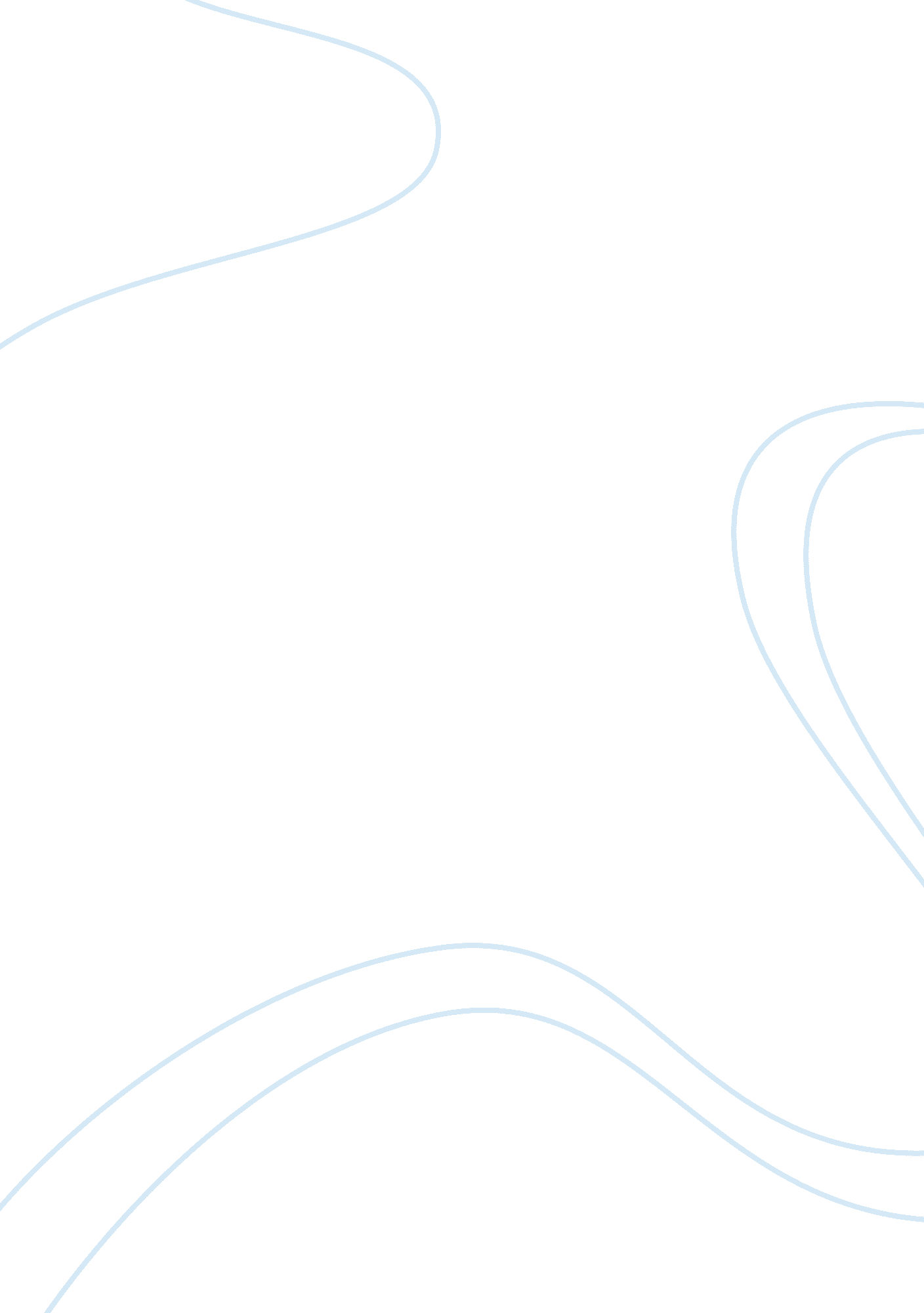 Good essay on tech. db 4Business, Management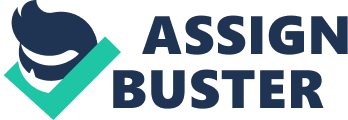 Management Softwares are one of the most important tools of trade these days. Therefore, it is very important to take special care in the development of these softwares which are designed for the business purposes. Decision Support System (DSS) of the organization is used by the managers of the business to make quick decisions. There are a few approaches to develop DSS, which can be used when developing the DSS for any specific organization. 
Software prototyping is one of the approaches used by small or low budget companies. These softwares are not the fully functional software. In this approach the management of the business has the opportunity to use the software as the testing software. If the software is beneficial, then management must purchase the fully developed software. (Pomberger & Weinreich, 1994) 
Rapid Application Development (RAD) approach focuses on the requirements of the management and the business. By using RAD, management of a business can get the software which is developed in small time frame and focuses only on the problems of decision making. The RAD approach also provides the facility to test DSS before the management implements it completely. (Rouse, 2007) 
The third approach which can be used for DSS development is Object-Oriented Analysis and Design. This approach is the most reliable approach as compared to prototyping and RAD. In this approach of developing DSS, the programmer will take more time in discussing the details of the requirements of management. This technique also provides the facility of updating the software, which will be very handy in case of change in Accounting Standards or government laws. (Martin & Odell, 1992) 
Business Process Engineering is the approach which focuses on the improvement of the business. With the use of this technique, management can focus on the short term decision making, such as improvement in the production and material usage and wastage. This approach will assist the management in keeping organization according to the budgeted plan. (Scheer, 2009) 
According to the given scenario, the Business Process Engineering approach for the development of the Decision Support System (DSS) is the most favorable. The projects of the business are long term projects and to complete the projects, management must utilize the Business Process Engineering technique. It will assist management to meet the deadlines and to reduce the wastages of material and labor hours. References Pomberger, G., & Weinreich, R. (1994). The Role of Prototyping in Software Development. 
In TOOLS (13) (p. 525). 
Rouse, M. (2007, February). Rapid application development (rad). Retrieved from 
http://searchsoftwarequality. techtarget. com/definition/rapid-application-development 
Martin, J., & Odell, J. J. (1992). Object-oriented analysis and design (Vol. 5). Englewood Cliffs, 
NJ: Prentice Hall. 
Scheer, A. W. (2009). Business process engineering: reference models for industrial enterprises. 